Kl. II D FUNKCJONOWANIETemat :Rzeczownik- część zdania.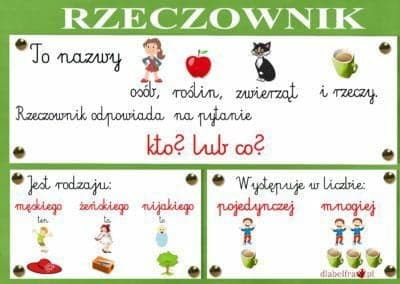 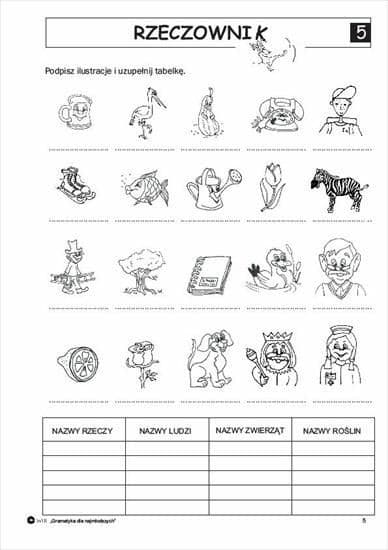 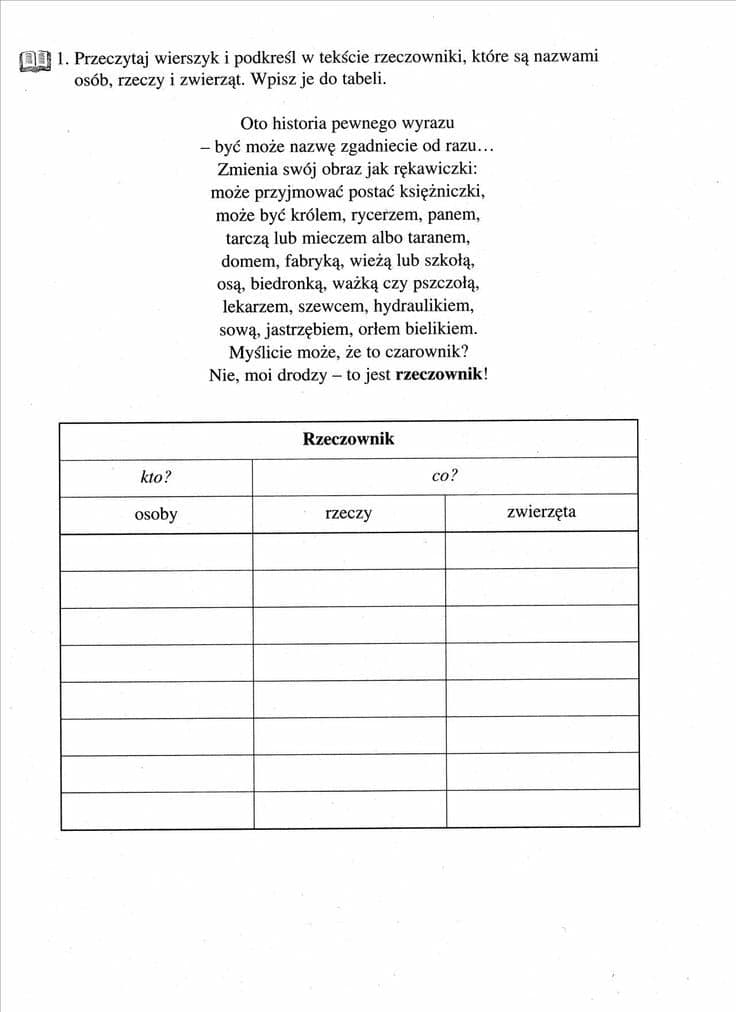 